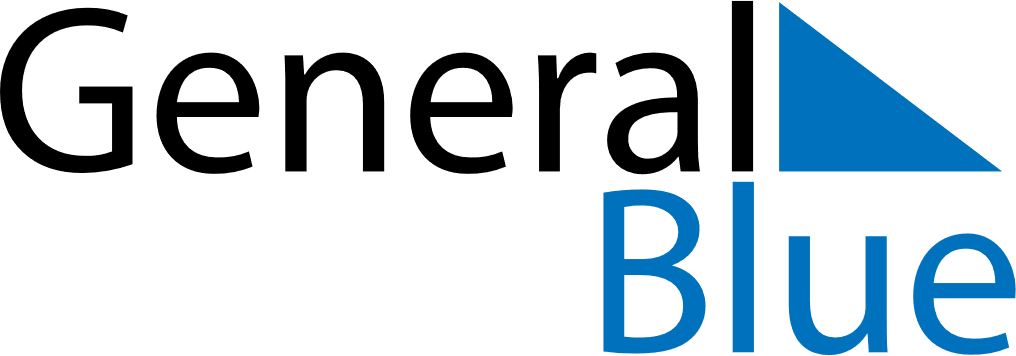 May 2020May 2020May 2020GuadeloupeGuadeloupeSundayMondayTuesdayWednesdayThursdayFridaySaturday12Labour Day3456789Fête de la Victoire 19451011121314151617181920212223Ascension Day24252627282930Abolition of Slavery31Pentecost
Mother’s Day